Муниципальное бюджетное учреждение культуры Волгодонского района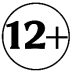 «Межпоселенческая Центральная библиотека» имени Михаила Васильевича НаумоваБиблиотечный центр правовой и краеведческой информации«Все для женщины. Экономим с умом!»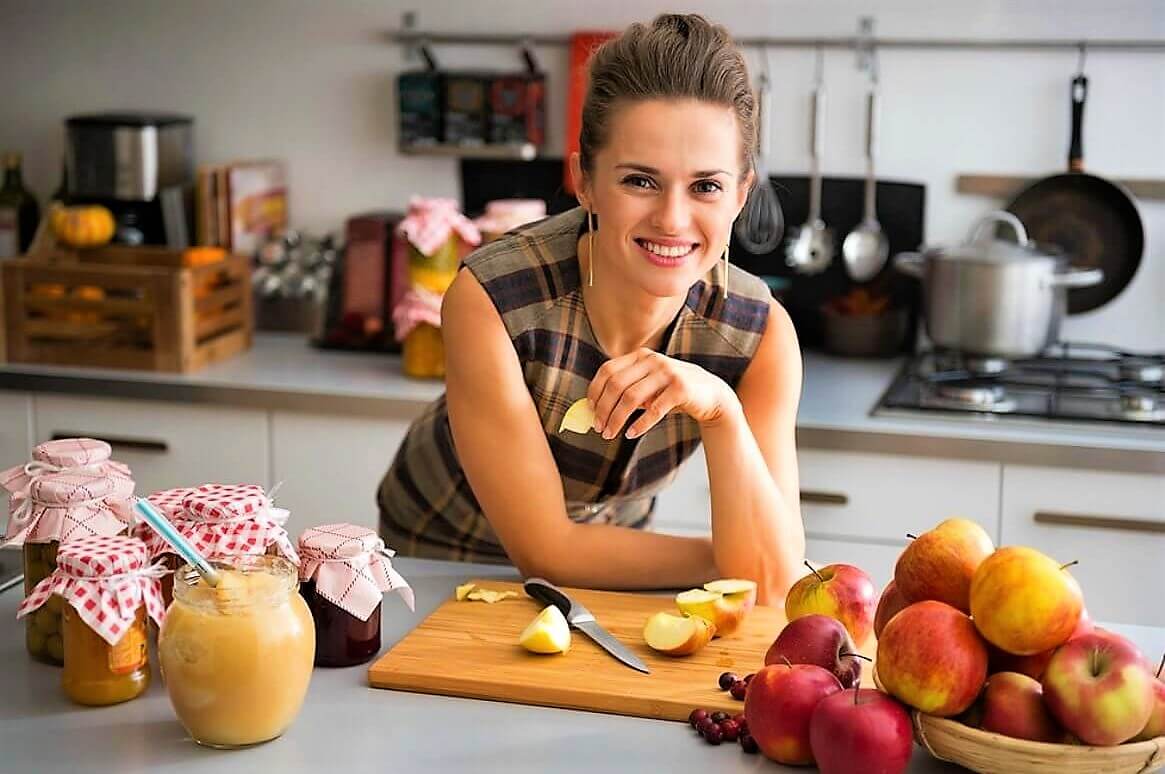 Составил: библиограф БЦПКИЧудинович Д.С.Ст. Романовская2023г.Как стать экономной хозяйкой и успевать все по дому: секреты эффективного домоводства!Рано или поздно любая женщина сталкивается с вопросом – как стать идеальной хозяйкой, чтобы в доме царили чистота и уют, домочадцы радовались вовремя приготовленным и вкусным блюдам, и при этом оставалось время на себя. Чтобы правильно решить все эти задачи и научиться быть хорошей домохозяйкой для своего дома для начала нужно ответить на вопрос – а кто такая идеальная хозяйка? Попробуем разобраться в этом вместе.Признаки хорошей хозяюшки: кого можно назвать настоящей хранительницей семейного очага:Главным признаком умелой и знающей толк в домашнем хозяйстве женщины является умение совмещать быт и хлопоты по созданию уюта и при этом оставаться развитой личностью, не забывающей о себе. У такой хозяюшки и дом в полном порядке, и сама она не ходит растрепой, а дети и муж ухожены. Навыки рационального хозяйствования не являются врожденными способностями, им необходимо научиться. 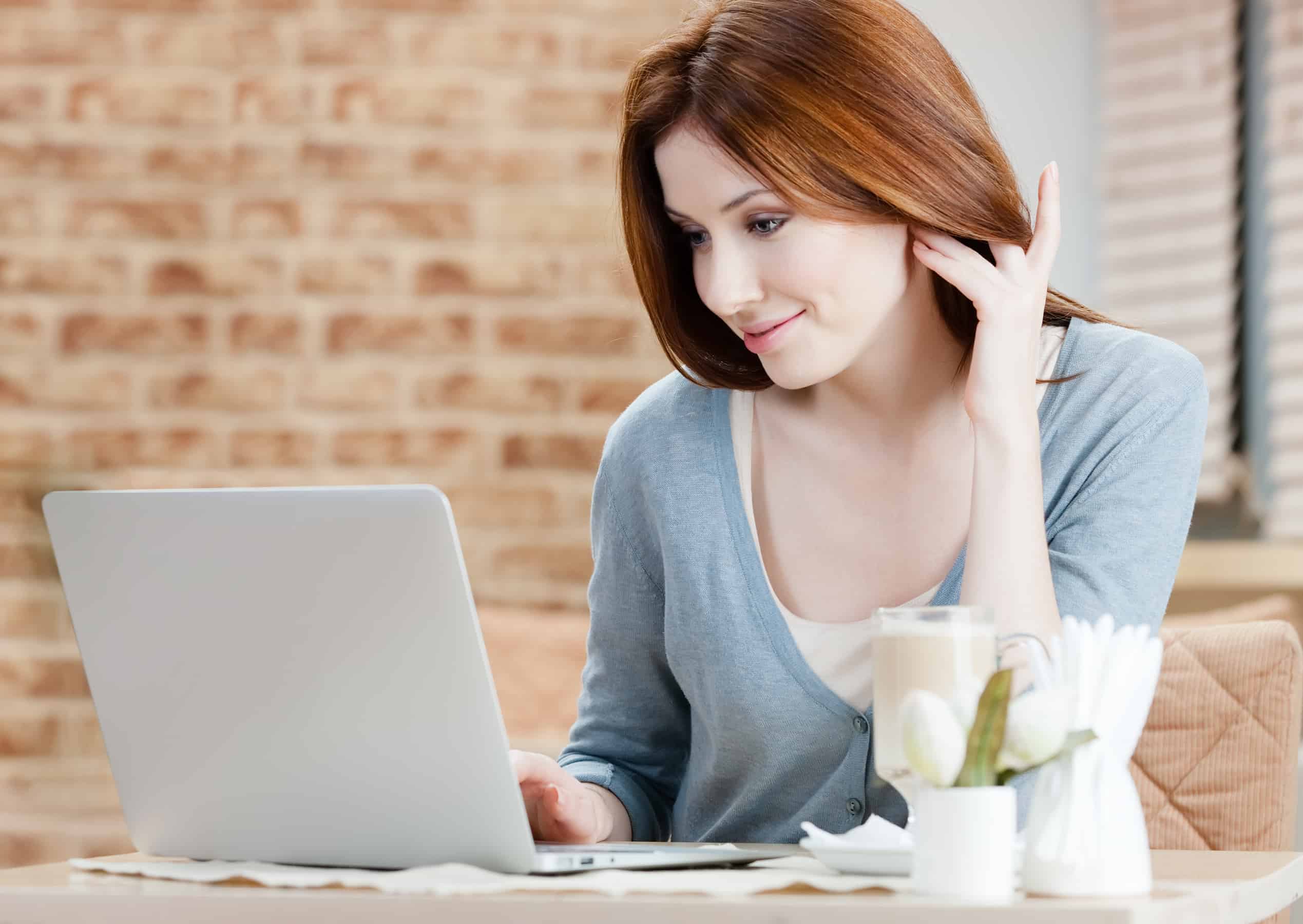 Для этой цели вовсе не обязательно посещать дорогие и малополезные курсы по домоводству – достаточно знать несколько простых хитростей и старинных женских приемов, чтобы вопрос как стать отличной рачительной хозяйкой можно было занести в категорию решенных раз и навсегда. Поговорим обо всех этих хитростях подробнее.Умение экономить – один из главнейших признаков умелой хозяюшкиЖенщина должна уметь вести семейный бюджет так, чтобы денег хватало на все: и на продукты, и на одежду, и на развлекательные мероприятия и путешествия для всей семьи.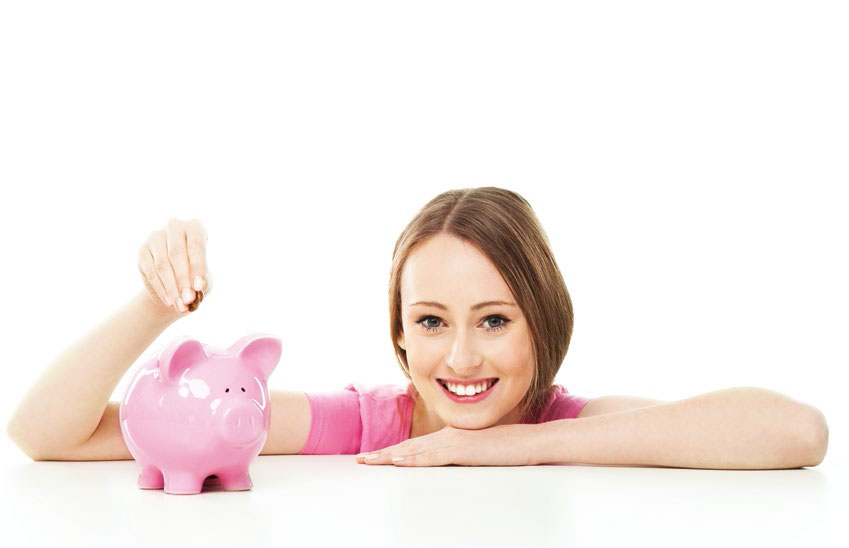 Как стать настоящей экономной хозяйкой?Для начала начните вести учет доходов и расходов – заведите для этого специальную тетрадку или даже домовую книгу. Скрупулезно вносите в нее все траты и прибыли. Такой учет позволит вам вычислить основные статьи расходов и принять меры по их сокращению. У экономной хозяюшки каждая копейка на счету!Заранее составляйте список покупок перед каждым походом в магазин, чтобы не приобретать того, что не нужно. В идеале планируйте 2-3 крупные закупки продуктов в месяц и старайтесь производить их в крупных гипермаркетах или на оптовых рынках и базах – ассортимент товаров везде примерно одинаковый, а вот цены могут сильно разниться. Умением хозяйственной женщины является выбор цены, полезной для семейного бюджета.Также вы должны овладеть всем объемом информации по поводу того, где можно купить качественную, но не слишком дорогую одежду, так как центральные магазины городов и бутики зачастую существенно завышают стоимость на свой ассортимент.Умение планировать свой день – важный навык домохозяйкиКак стать настоящей опытной хозяйкой, которая все успевает? Ответ прост: планируйте свой день заранее. У настоящей хозяюшки день расписан по минутам и на каждое дело отводится определенный промежуток времени. Важно при этом не просто составлять список дел, но и расставлять их по степени приоритетности. Например, куда важней приготовить обед к приходу детей из школы, чем потратить то же время на уборку, которая вполне может подождать. Отмечайте также дела, которые можно совместить – к примеру, пока мясо запекается в духовке, можно успеть включить стирку и погладить белье.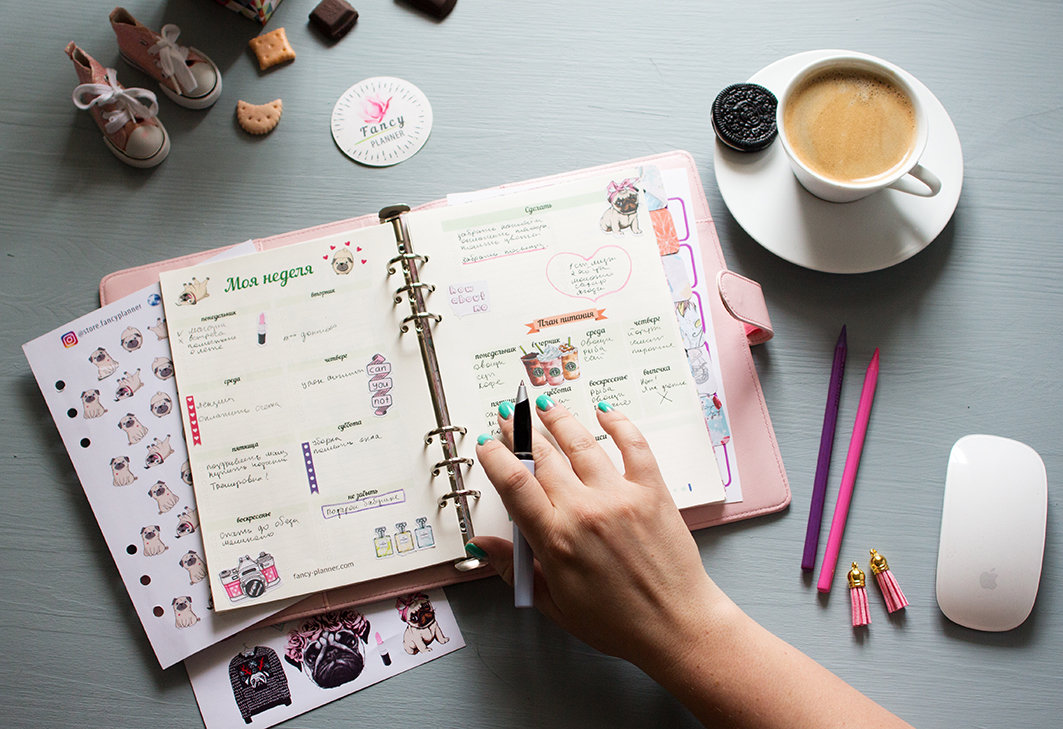 Планировать день можно и так:- самые трудоемкие задачи выполняйте в первую очередь;- дела не столь обременительные ставьте в конец графика.Данный подход полезен и с точки зрения экономии времени и с точки зрения грамотного распределения собственных сил. Хорошо, если вы построите свой график так, что в один день вы будете готовить, еду на пару обедов и ужинов, а в другой заниматься наведением порядка в помещении, стиркой, глажкой, другими заботами. Не забывайте в составленном распорядке находить время и для себя: домохозяйка – не значит растрепа и неряха в вечном халате и бигуди на голове.Чистота и уют в доме – отличительные особенности успешного ведения домашнего хозяйстваКак можно стать чистоплотной хозяйкой? Достаточно просто – необходимо усвоить несколько элементарных правил по поддержанию порядка в доме: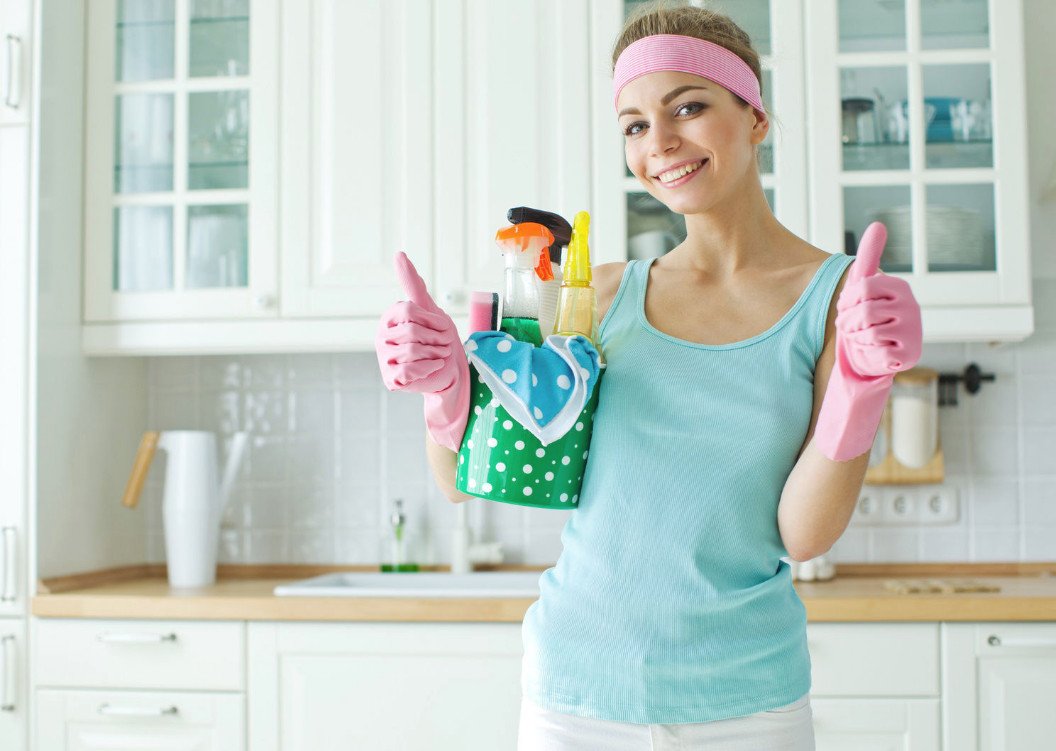 Ежедневно делайте небольшую влажную уборку. Эта процедура не позволит пыли скапливаться ни на мебели, ни на вещах;Генеральную уборку всегда планируйте на выходные или на день, в который у вас не намечено иных дел, вроде стирки, глажки и готовки;Начинайте уборку с утра и не растягивайте ее на весь день. В убранной квартире будет легче переделать и другие дела;Облегчите себе процесс уборки, избавившись от лишнего хлама и ненужных вещей. Не носите несколько сезонов подряд старую кофточку – выкиньте ее или передайте в благотворительную организацию. Не храните старых телефонов, проигрывателей, утюгов и прочих вещей, которые, по сути, являются пылесборниками.Также полезно перед капитальной уборкой распределить задачи на несколько дней. К примеру, если на выходных вы планируете вычистить ковры и отполировать мебель – на неделе перестирайте шторы, вымойте окна, отчистите сантехнику, поменяйте постельное белье. Не стесняйтесь привлекать к уборке и других домочадцев: пусть муж или дети вынесут мусор, выбьют коврики, протрут пыль. Вместе работается гораздо веселей, а после уборки можно устроить праздничный ужин или отправиться всей семьей в кинотеатр.Не забывайте о себеЕсли хотите стать хорошей хозяйкой своего дома – не стремитесь переделать дела все и сразу, как бы ни хотелось. И если сильно устали, доведите уборку или стирку до конца и уделите внимание себе – примите ванну с ароматными маслами, душистой пеной или же просто прохладный душ.Вписывайте в график дел и минуты, которые вы будете уделять уходу за своей внешностью.Как бы вы ни устали за день, не ложитесь спать неумытой и также утром – не бегите нечесаной к плите или пылесосу.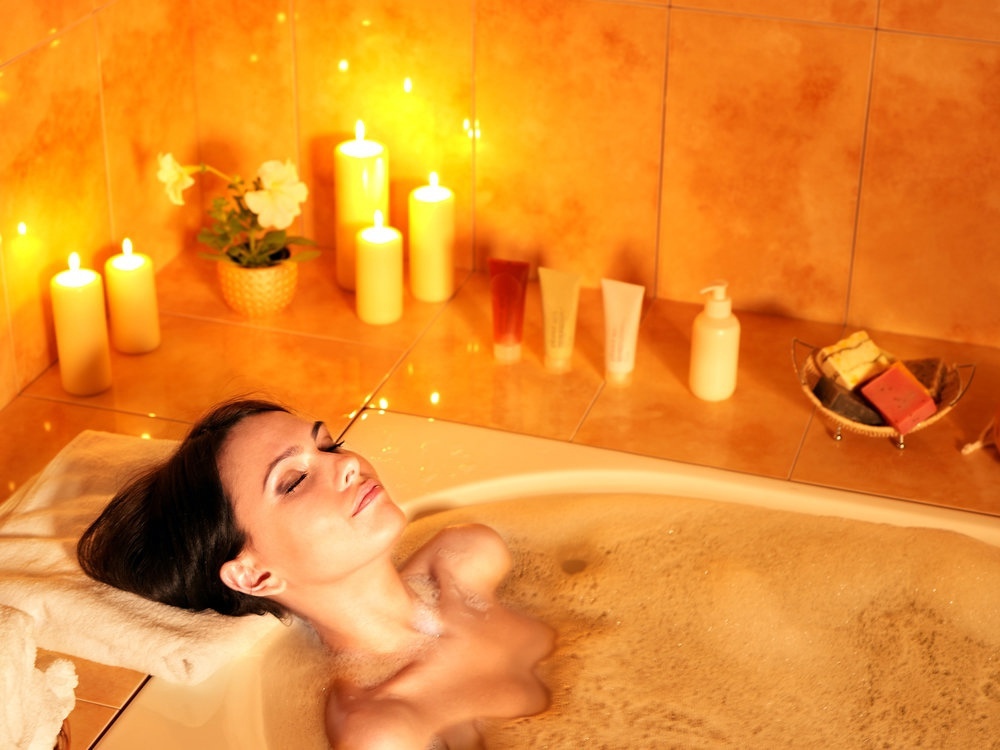 Не носите дома растянутых спортивных костюмов и застиранных халатов. Купите себе два комплекта удобной домашней одежды, в которой с комфортом можно заниматься хозяйством, но при этом выглядеть опрятно и подтянуто.Дважды в неделю вносите в график часы для маникюра и педикюра, масок и прочих длительных процедур ухода. А также найдите в неделю день, в котором у вас будет минимум дел, и вы сможете немного отдохнуть от нагрузок: пойти с детьми в парк, посмотреть любимую мелодраму, прочесть интересный роман.И, наконец, за всеми хлопотами и заботами находите время для уединения с мужем, и тогда любимый человек назовет вас самой лучшей хозяюшкой в мире!